FORMULARI D’EMPRESA JOB MARKETPLACE  DADES DE L’EMPRESA (confidencials)	Sector i activitat de l’empresa:Tipus d’obres o especialitat de l’empresa:Nom del responsable de la selecció:	Càrrec : E-mail:PERFIL DEL CANDIDAT/A	Lloc de treball a cobrir:	Nº de vacants:Descripció de les funcions a realitzar:Data d’incorporació prevista:	És necessària experiència professional?Tipus d’experiència necessària:	NoRecomanable ImprescindibleEntre	i	anys d’experiència.Hores dedicació setmanal:Tipus de contractació:Temps de contractació:	Període de prova:El candidat té possibilitat, en aquest lloc de treball, de ser aspirant a un càrrec a l’empresa?	Si	No Coneixements informàtics: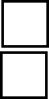 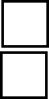 Office	Autocad 2D	Autocad 3DPresto	MS-Project	TCQ 2000REVIT	Cype	Altres:Coneixement d’Idiomes:Cal disposar de carnet de conduir?	No		Si		Tipus: Cal disposar de vehicle propi?	No		Si		Tipus:Límit d’edat del candidat (confidencial):No	Convenient: de	fins a	anys.Imprescindible: de	fins a	anys.Dependència jeràrquica:				Nombre persones a càrrec: Retribució:	brut/anual.	És negociable?	Si		NoRetribució variable o en espècie (habitatge, cotxe, incentius…):El lloc de treball, comporta la firma d’obres?	Si	No En cas afirmatiu, en quines condicions?Àrea o població on s’haurà de treballar normalment:Si cal fer viatges, indiqueu-ne les possibles zones, freqüència i durada:Si cal canviar de residència, indiqueu-nos les possibles zones i la durada:Altres observacions2:Nom empresa: Signatura empresa:El COL·LEGI D´APARELLADORS, ARQUITECTES TÈCNICS I ENGINYERS D´EDIFICACIÓ DE BARCELONA tracta les vostres dades personals que ens faciliteu i aquelles que siguin obtingudes de les vostres relacions amb nosaltres, les quals seran incorporades a un fitxer o fitxers, responsabilitat de El COL·LEGI D´APARELLADORS, ARQUITECTES TÈCNICS I ENGINYERS D´EDIFICACIÓ DE BARCELONA, i seran dedicades exclusivament al manteniment, compliment, desenvolupament, control i gestió de la seva sol·licitud de selecció de candidat a lloc de treball.Així mateix, si marqueu les caselles següents, ens presteu el vostre consentiment exprés a :Que us proporcionem informació sobre activitats del CAATEEB, productes, serveis i esdeveniments que ofereix el Col·legi que considerem del vostre interès, consentint expressament a rebre-la per e-mail o per mitjans electrònics. Que us proporcionem, per e-mail, informació comercial de tercers que puguin ser del vostre interès. Les dades es conservaran durant tot el període en què es mantingui la relació amb nosaltres, així com durant el termini de prescripció de les accions de responsabilitat per a l’exercici i/o defensa d’eventuals reclamacions.Les dades tractades estan protegides amb els mitjans i sistemes tècnics necessaris per a preservar la seva confidencialitat i evitar la pèrdua, alteració i accés no autoritzat a les mateixes, d’acord amb els nivells de seguretat legalment demandats. Drets dels afectats: en cas necessari, podeu exercir els drets d’accés, rectificació, supressió, limitació, portabilitat i oposició al tractament de les dades, dirigint-vos per escrit o per correu electrònic i acompanyant còpia del document oficial que us identifiqui, al COL.LEGI D´APARELLADORS, ARQUITECTES TÈCNICS I ENGINYERS D´EDIFICACIÓ DE BARCELONA, amb domicili al carrer Bon Pastor, nº 5, Cp 08021, Barcelona, o enviant un e-mail a informacio@apabcn.cat, indicant en el sobre o en l’assumpte del missatge: Avís legal i de privacitat. També teniu dret a formular reclamació davant de l’autoritat de control, i a revocar el consentiment atorgat.Altres dades d’interès:Responsable: COL·LEGI D´APARELLADORS, ARQUITECTES TÈCNICS I ENGINYERS D´EDIFICACIÓ DE BARCELONACIF	Q0875009CAdreça	C. Bon Pastor, 5. 08021 Barcelona. EspanyaContacte	informacio@apabcn.cat o tel. 93 240 20 60Delegat de Protecció de Dades: Institut Qualitas d’Assessoria BCN, S.L.Contacte del Delegat de Protecció de Dades: dpd@apabcn.cat.Legitimació: la base legal és el consentiment de l’interessat.Destinataris: les vostres dades només podran ser comunicades a tercers en el supòsit que ho autoritzeu expressament, la qual cosa podrà ser necessària per a la contractació d’algun producte i/o servei a través nostre. Si ens facilita dades de tercers, o ens les facilita en el futur, amb caràcter previ haurà d’haver informat i obtingut el consentiment de cada tercer en relació amb tot allò exposat anteriorment.  ACCÉS A DADES DELS CANDIDATS:El Col.legi us facilitarà l’accés a les dades personals dels candidats que hagin estat objecte de la selecció de personal encarregada, i amb la finalitat exclusiva de la gestió de la mateixa.En qualsevol cas, us recordem l’obligació de complir la normativa vigent en matèria de protecció de dades de caràcter personal, i molt especialment, encara que sense caràcter exhaustiu ni limitatiu:-	Mantenir la màxima confidencialitat en el tractament de les dades personals i garantir que les persones autoritzades per tractar dades personals es comprometin, de forma expressa i per escrit, a respectar la confidencialitat i a complir les mesures de seguretat corresponents.-	Tractar les dades amb la finalitat única i exclusiva de la gestió de la selecció de personal objecte d’encàrrec. En cap cas podrà utilitzar les dades per a altres finalitats diferents.-	No comunicar les dades a terceres persones, tret que compti amb l'autorització expressa del titular de les dades, i només en els supòsits legalment admissibles. -	Informar a les persones afectades, en els termes legalment establerts, del tractament de les seves dades, de l’origen de les mateixes i dels seus drets en aquest àmbit. MANIFESTO que he llegit i ACCEPTO el contingut de la informació precedent relativa a la protecció de dades de caràcter personal.Nom, data i Signatura.CIF:Data:Nom empresa:Adreça:Població:Codi Postal:Telèfon:Web:E-mail:IdiomaNivellIdiomaNivell